Dedicated Business Developer offering excellent communication, listening and problem-solving skills. Able to drive positive customer experiences by promoting customer-centric behaviors and actions, evaluating customer needs and implementing product and service solutions to enhance customer loyalty.Account Executive/Branch Manager / Nationwide Skilled Trades - Baton Rouge, LA 	 01/2017 - 11/2018 Outside Sales
* Targeted 25 prospective clients a day ;
* Closed new business deals by utilizing my experience and sales tactics of recognizing customer needs, and
averaged 4 new customers a week.
* Increased sales by 100%.
* Raised Gross Margin from 0% to 35%.
Started company from the ground up* Account Management * Maintained site visits weekly on all existing clients, which would range from 10-15 clients. * Helped the company maintain approximately 700 billable hours per week.
Recruiting * Used multiple resources for recruiting including ZipRecruiter, Craigslist, Indeed, The Advocate and Social Media. * Extensive screening on employees, including past job experience, on site drug testing, and reference checks. Customer Service
* Upon getting new accounts, bring customers donuts or promotional items.

* Brought potential clients to lunch to better understand their staffing needs and ensure our company was a good fit.

* Made 25 daily telemarketing calls to make appointments for new business.

* Make 2 appointments a day.Account Executive/Assistant Branch Manager / Pirate Staffing - Baton Rouge, LA 	 10/2016 - 01/2017 Outside Sales
• Targeted 25 prospective clients a day
• Closed new business deals by utilizing my experience and sales tactics of recognizing customer needs, and averaged 4 new customers a week.
• Increased sales by 150%.
• Raised Gross Margin from 20% to 32%.

Account Management • Maintained site visits weekly on all existing clients, which would range from 10-15 clients. • Helped the company maintain approximately 288 billable hours per week.
Recruiting • Used multiple resources for recruiting including ZipRecruiter, Craigslist, Indeed, The Advocate and Social Media. • Extensive screening on employees, including past job experience, on site drug testing, and reference checks.Customer Service
• Upon getting new accounts, bring customers donuts or promotional items.
• Brought potential clients to lunch to better understand their staffing needs and ensure our company was a good fit.
• Made 25 daily telemarketing calls to make appointments for new business.
• Make 2 appointments a day.Account Executive / Savard Labor & Marine - Gonzales, LA 	 12/2014 - 10/2016 Outside Sales• Targeted 25 prospective clients a day
• Closed new business deals by utilizing my experience and sales tactics of recognizing customer needs, and averaged 4 new customers a week.
• Increased sales by 44%.

Account Management • Maintained site visits weekly on all existing clients, which would range from 10-15 clients. • Helped the company maintain approximately 1170 billable hours per week.
Recruiting • Used multiple resources for recruiting including ZipRecruiter, Craigslist, Indeed, The Advocate and Social Media. • Extensive screening on employees, including past job experience, on site drug testing, and reference checks.Customer Service
• Upon getting new accounts, bring customers donuts or promotional items.
• Brought potential clients to lunch to better understand their staffing needs and ensure our company was a good fit.
• Made 25 daily telemarketing calls to make appointments for new business.
• Make 2 appointments a day.Account Executive / Cajun Labor - Baton Rouge, LA 	 04/2011 - 12/2014 Outside Sales
• Targeted 25 prospective clients a day
• Closed new business deals by utilizing my experience and sales tactics of recognizing customer needs, and averaged 5 new customers a week.
• Billable hours averaged 1600 weekly. Recruiting
• Used multiple resources for recruiting including ZipRecruiter, Craigslist, Indeed, The Advocate and Social Media.
• Extensive screening on employees, including past job experience, on site drug testing, and reference checks.
• Responsible for all daily and weekly payroll review and submission.

Inside Sales
• Made 25 telemarketing calls a day.
• Set 5 appointments for Account Executive per dayDelgado Community College - - New Orleans, LA, United States	2004 Associate of Applied Science: Business Administration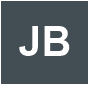 JODIE BELLjodiekbell@gmail.com  /  C: 225-828-1100 17623 Feather Ridge Dr, Prairieville, LA 70769SUMMARYSKILLSEmployee communicationsCandidate sourcingStrategic planningEmployee engagementNew hire orientationRecruitingCompensation/payrollEmployee relationsRegulatory complianceLabor agreementsOSHA inspectionsTraining and developmentCompensation administrationHiring and retentionEXPERIENCEEDUCATION AND TRAINING